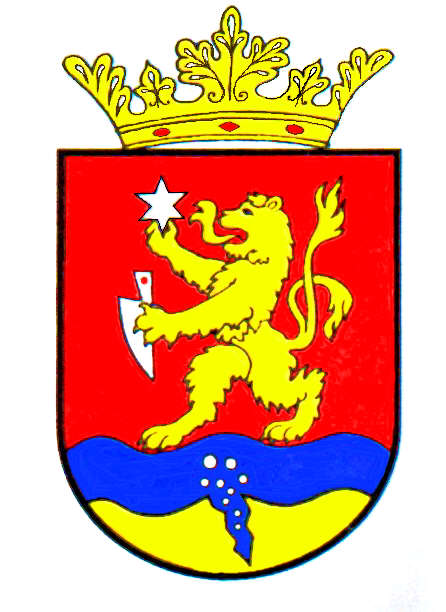   P O L G Á R M E S T E R           RÉPCELAKMeghívóRépcelak Város Önkormányzatának Képviselő-testülete 2021. november 25-én, csütörtökön 17.00 órakor ülést tart, melyre tisztelettel meghívom.Az ülés helye: Répcelaki Közös Önkormányzati Hivatal Tanácskozó teremAz 1-17. napirendi pontok anyagát csatoltan megküldöm. Répcelak, 2021. november 18.     Szabó József 	   							                polgármester          Napirend          NapirendElőadó:2022. évi belső ellenőrzési terv elfogadásadr. Kiss Juliannajegyző2022. évre vonatkozó költségvetési koncepcióSzabó JózsefpolgármesterA temetőről és a temetkezés rendjéről szóló önkormányzati rendelet felülvizsgálataSzabó JózsefpolgármesterA helyi adókról szóló önkormányzati rendelet elfogadásaSzabó JózsefpolgármesterAz önkormányzati képviselők és a bizottsági tagok tiszteletdíjának megállapításáról szóló önkormányzati rendelet módosításaAz alpolgármester tiszteletdíjáról és költségtérítéséről döntésSzabó JózsefpolgármesterGárdonyi utcai önkormányzati tulajdonú telek értékesítéséről döntésSzabó JózsefpolgármesterRépcelaki Bölcsőde és Idősek Klubja Szervezeti és Működési Szabályzatának a módosításaLászlóné Moór LillaintézményvezetőRépcelaki Művelődési Ház és Könyvtár Szervezeti és Működési Szabályzatának a módosításaBoros AndrásigazgatóTéli felkészülésről szóló beszámoló, valamint a téli üzemeltetési terv elfogadásaSzabó JózsefpolgármesterJutalmak megállapításáról döntésSzabó JózsefpolgármesterBoros AndrásÜB elnökKözterületi térfigyelő rendszer adatkezelési szabályzatának módosításaSzabó JózsefpolgármesterRÉPCE TV Nonprofit Kft. szerződés módosítási kérelmeSzabó JózsefpolgármesterGördülő fejlesztési terv módosításaSzabó JózsefpolgármesterRépcelaki Városüzemeltetési és Szolgáltató Nonprofit Kft. támogatásáról döntésSzabó JózsefpolgármesterSzabó JózsefpolgármesterRépcelak 2030. fejlesztési koncepciójára pénzügyi fedezet biztosításaKözterület átépítésére irányuló kérelemSzabó Józsefpolgármester